附件1：黑龙江省建设投资集团区域公司（绥化公司）2020年度招聘岗位及要求一览表附件2：黑龙江省建设投资集团区域公司（黑河公司）2020年度招聘岗位及要求一览表附件3  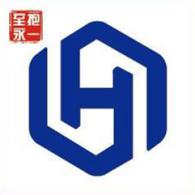 应 聘 报 名 表注：相关证件及证明材料电子版附本表后序号部门岗  位年龄人数条  件备注1经营管理部部长45岁以下1（1）建设工程类及相关专业，本科及以上学历。（2）具有注册造价师或其他工程管理类执业资格证书。（3）具有5年以上相关岗位工作经验，至少经历两个以上完整的项目周期。（4）具有项目工程建设、经济、技术管理等较全面的专业水平和工作经验，熟悉相关政策法规和工作流程。（5）具备较强的沟通、组织、协调和文字能力。1经营管理部经营管理45岁以下1（1）建设工程类及相关专业，本科及以上学历。（2）具有注册建造师或其他工程管理类执业资格证书优先。（3）具有3年以上相关岗位工作经验，至少经历两个以上完整的项目周期。（4）熟悉项目经营管理流程、相关政策和法规。（5）具备一定的沟通、组织、协调和文字能力。2工程管理部工程技术45岁以下1（1）建设工程技术类及相关专业，本科及以上学历。（2）具有注册建造师或其他工程管理类执业资格证书。（3）具有3年及以上工程管理工作经验，至少经历过两个以上项目实施全过程。（4）熟悉现行工程施工管理流程和相关的法律法规及政策。（5）具有较强的组织协调能力、团队合作意识和执行力。2工程管理部工程管理（土建、安装）45岁以下3（1）建设工程技术类及相关专业，本科及以上学历。（2）具有注册建造师或其他工程管理类执业资格证书。（3）具有3年及以上工程管理工作经验，至少经历过两个以上项目实施全过程。（4）熟悉现行工程施工管理流程和相关的法律法规及政策。（5）具有较强的组织协调能力、团队合作意识和执行力。2工程管理部造价管理（土建、安装）45岁以下2（1）建设工程经济类及相关专业，本科及以上学历。（2）具有注册造价师或其他工程管理类执业资格证书。（3）具有3年以上同岗位工作经验。（4）具有较为全面的工程造价专业知识，至少经历两个完整的项目周期，能熟练使用办公软件和造价软件。（5）熟悉现行项目建设相关标准、政策及法律法规。（6）具有较强的组织协调能力、团队合作意识和执行力。3投资拓展部工程前期40岁以下1（1）建设工程类及相关专业，本科及以上学历。（2）具有注册建造师或其他工程管理类执业资格证书优先。（3）具有3年及以上工程前期报建管理工作经验，至少经历两个以上完整的项目周期。（4）熟悉现行建设工程报建流程和相关的法律法规及政策。（5）具备一定的沟通、组织、协调和文字能力。4财务部会计40岁以下1（1）财务、会计等相关专业，本科及以上学历。（2）具有3年以上会计工作经验，具备会计从业资格证书。（3）了解国家相关财务法律法规、税法，熟练掌握各项税费申报件。（4）熟知会计政策制度，能够独立完成合并报表编制、预算报表编制。（5）熟练使用金蝶、用友等财务软件以及其他办公软件。（6）工作细致，品行端正，爱岗敬业。4财务部出纳40岁以下1（1）财务管理相关专业，本科及以上学历。（2）具有2年以上相关工作经验。（3）具备财务的专业知识，包括国家相关财务法律法规、税法，熟悉结算报销等程序。（4）工作细致，品行端正，爱岗敬业。5审计法务部法务40岁以下1（1）法律、建设工程技术类等相关专业，本科及以上学历。（2）具有律师执业证、法律职业资格证书。（3）具有3年以上法律事务工作经验。（4）对企业忠诚、具有担当奉献精神、能保守企业秘密。（5）法律思维敏锐，法律对抗语言表达能力好，具备独立分析、办理案件专业能力。（6）具备本岗位所需的组织、协调、沟通能力和文字综合与语言表达能力。6综合办公室行政文秘/事务管理40岁以下1（1）财经类、文史类、中文、政治等相关专业，本科及以上学历。（2）具有党群、办公室、文秘等2年以上工作经历。（3）熟悉党群、文秘、综合服务等工作流程，具有良好的公文写作能力，能独立撰写文字材料。（4）具有较强的沟通协调能力，工作热情高，工作认真负责。6综合办公室党群工作40岁以下1（1）财经类、文史类、中文、政治等相关专业，本科及以上学历。（2）具有党群、办公室、文秘等2年以上工作经历。（3）熟悉党群、文秘、综合服务等工作流程，具有良好的公文写作能力，能独立撰写文字材料。（4）具有较强的沟通协调能力，工作热情高，工作认真负责。6综合办公室人力资源40岁以下1（1）人力资源等相关或相近专业，本科及以上学历。（2）具有3年及以上同岗位工作经验，熟悉工资业务及个人所得税计算。（3）熟悉企业“五险一金”相关业务办理流程。（4）熟悉建筑行业特点和劳动保障、档案管理有关法律法规、规章制度。（5）熟悉员工关系、人事调配、职称评定等相关业务办理流程，能独立完成填制和分析各类人事统计报表。（6）具有较好的对外沟通协调能力，具备一定的文字运用和表达能力。合计合计合计合计15序号部门岗  位年 龄人数条  件备注1综合办公室部长45岁以下1（1）中文、建筑、法律等相关专业，本科及以上学历。（2）具有5年以上相关工作经历，具备与政府或国有企业对接工作经历。（3）具备较强的文字能力，丰富的综合能力，能撰写各种文字材料。（4）熟练掌握办公自动化，photoshop图像处理，熟悉相关法规政策和业务流程。（5）具备较强的事务处理能力和沟通协调能力。1综合办公室行政文秘/事务管理40岁以下1（1）政治、中文等相关专业，本科及以上学历。（2）具有党群、办公室、文秘等2年以上工作经历。（3）熟悉党群、文秘、综合服务等工作流程，具有良好的公文写作能力，能独立撰写文字材料。（4）具有较强的沟通协调能力，工作热情高，工作认真负责。1综合办公室人力资源40岁以下1（1）人力资源等相关或相近专业，本科及以上学历。（2）具有3年及以上同岗位工作经验，熟悉工资业务及个人所得税计算。（3）熟悉企业“五险一金”相关业务办理流程。（4）熟悉建筑行业特点和劳动保障、档案管理有关法律法规、规章制度。（5）熟悉员工关系、人事调配、职称评定等相关业务办理流程，能独立完成填制和分析各类人事统计报表。（6）具有较好的对外沟通协调能力，具备一定的文字运用和表达能力。2财务部出纳40岁以下1 （1）财务管理相关专业，本科及以上学历。（2）具有2年以上相关工作经验。（3）具备财务的专业知识，包括国家相关财务法律法规、税法，熟悉结算报销等程序。（4）工作细致，品行端正，爱岗敬业。3经营管理部部长45岁以下1（1）建设工程类及相关专业，本科及以上学历。（2）具有注册造价师或其他工程管理类执业资格证书。（3）具有5年以上相关岗位工作经验，至少经历两个以上完整的项目周期。（4）熟悉项目经营管理流程、相关政策和法规。（5）具备较强的沟通、组织、协调和文字能力。4工程管理部副部长（房地产开发）45岁以下1（1）建设工程技术类及相关专业，本科及以上学历。（2）具有注册建造师或其他工程管理类执业资格证书。（3）具有5年及以上地产开发管理工作经验，独立完成过两个以上建筑或开发项目管理全流程工作。（4）熟悉现行建设工程施工管理流程和相关的法律法规及政策。（5）具备较强的沟通、组织、协调和文字能力。4工程管理部项目策划45岁以下1建设工程类及相关专业，本科及以上学历。（2）具有注册建造师或其他工程管理类执业资格证书优先。（3）具有3年及以上房地产相关管理工作经验，能独立负责组织项目投资的前期评价、分析、项目管理等工作，熟悉相关的法律法规及政策，具有较强的PPT制作能力。（4）具备一定的沟通、组织、协调和文字能力。4工程管理部工程管理（土建、安装）45岁以下3（1）建设工程技术类及相关专业，本科及以上学历。（2）具有注册建造师或其他工程管理类执业资格证书。（3）具有3年及以上工程管理工作经验，至少经历过两个以上项目实施全过程。（4）熟悉现行建设工程施工管理流程和相关的法律法规及政策。（5）具有较强的组织协调能力、团队合作意识和执行力。合    计合    计合    计合    计10姓  名性 别出  生日  期近期免冠照片（请务必粘贴照片）近期免冠照片（请务必粘贴照片）民  族政 治面 貌参加工作时间近期免冠照片（请务必粘贴照片）近期免冠照片（请务必粘贴照片）专业技术职称婚 姻状 况现  居住  地近期免冠照片（请务必粘贴照片）近期免冠照片（请务必粘贴照片）联  系电  话电 子邮 箱近期免冠照片（请务必粘贴照片）近期免冠照片（请务必粘贴照片）学  历学  位全日制教  育全日制教  育毕业院校系及专业毕 业时 间学  历学  位在  职教  育在  职教  育毕业院校系及专业是否为建投集团系统内职工是否为建投集团系统内职工是否为建投集团系统内职工是    否是    否现工作单位及职务应聘岗位应聘岗位应聘岗位持有相关证书相关工作经历相关工作经历注：填写范围为：自全日制教育结束后第一份工作开始至今填写格式为：“XX年XX月—XX年XX月在XX单位担任XX职位”注：填写范围为：自全日制教育结束后第一份工作开始至今填写格式为：“XX年XX月—XX年XX月在XX单位担任XX职位”注：填写范围为：自全日制教育结束后第一份工作开始至今填写格式为：“XX年XX月—XX年XX月在XX单位担任XX职位”注：填写范围为：自全日制教育结束后第一份工作开始至今填写格式为：“XX年XX月—XX年XX月在XX单位担任XX职位”注：填写范围为：自全日制教育结束后第一份工作开始至今填写格式为：“XX年XX月—XX年XX月在XX单位担任XX职位”注：填写范围为：自全日制教育结束后第一份工作开始至今填写格式为：“XX年XX月—XX年XX月在XX单位担任XX职位”注：填写范围为：自全日制教育结束后第一份工作开始至今填写格式为：“XX年XX月—XX年XX月在XX单位担任XX职位”主 要工 作业 绩及 个人 优势    主 要工 作业 绩及 个人 优势    近三年度考核结果近三年度考核结果诚   信   声   明诚   信   声   明本人承诺仔细阅读了本应聘报名表的所有栏目，并根据自身情况如实进行了填报。本人承诺，填报的所有内容，及所附证明文件，均真实和有效；对于自身情况，没有刻意隐瞒或遗漏任何影响招聘录用的重大事项。如果因本人提供的信息、文件和资料不实或不全，导致招聘单位作出错误的判断，由此引发的一切后果，包括法律责任，完全由本人承担。签名：                                          日期：本人承诺仔细阅读了本应聘报名表的所有栏目，并根据自身情况如实进行了填报。本人承诺，填报的所有内容，及所附证明文件，均真实和有效；对于自身情况，没有刻意隐瞒或遗漏任何影响招聘录用的重大事项。如果因本人提供的信息、文件和资料不实或不全，导致招聘单位作出错误的判断，由此引发的一切后果，包括法律责任，完全由本人承担。签名：                                          日期：请注明获取招聘信息渠道：    建投集团官网     建投集团公众号      微信 招聘网站        他人介绍         其它渠道：